SAŽETAK DJELOKRUGA RADAJavna ustanova Lokalna razvojna agencija Požega (u nastavku Agencija) osnovana je od strane Gradskog vijeća Grada Požege Odlukom o osnivanju Javne ustanove Lokalna razvojna agencija Požega (Službene novine Grada Požege, broj: 19/18., 2/19. i 16/19.) kao javna ustanova u svrhu učinkovite koordinacije i poticanja regionalnog razvoja. Agencija je upisana u sudski registar kod Trgovačkog suda u Osijeku, Stalna služba u Slavonskom Brodu na temelju Rješenja, pod poslovnim brojem: Tt-19/1122 od 22. veljače 2019. godine, MBS: 030215212. OIB Agencije je: 16539096480. Agencija obavlja sljedeće djelatnosti: - poticanje razvoja gospodarstva, turizma, poljoprivrede i organizacija civilnog društva Grada Požege - koordiniranje izrade strategija razvoja jedinica lokalne samouprave - koordiniranje izrade akcijskih planova za provedbu strategija razvoja jedinica lokalne samouprave, praćenje provedbe strategija razvoja jedinica lokalne samouprave, poticanje pripreme razvojnih projekata na području jedinice lokalne samouprave - sudjelovanje u izradi razvojnih projekata i strateških projekata regionalnog razvoja statističke regije - suradnja s drugim lokalnim razvojnim agencijama i regionalnim koordinatorima radi stvaranja i provedbe zajedničkih projekata- sudjelovanje u provedbi programa Ministarstva i drugih središnjih tijela državne uprave - sudjelovanje u razvojnim projektima i programima, financiranih iz nacionalnih ili EU sredstava,- priprema i provedba razvojnih programa i projekata Grada Požege financiranih iz sredstava EU fondova - pružanje savjetodavne i tehničke pomoći u pripremi projekata gospodarskih subjekata s područja Grada Požege- pružanje savjetodavne i tehničke pomoći u pripremi projekata organizacija civilnog društva s područja Grada Požege- poticanje javno-privatnih i javno-civilnih međusektorskih partnerstava razvoja poduzetničke infrastrukture razvoja malog i srednjeg poduzetništva - izgrađivanje institucionalnih kapaciteta promocija gospodarstva i turizma Grada Požege- komunikacija i suradnja s ostalim jedinicama lokalne samouprave, županijom i razvojnim agencijama u poticanju zajedničkih razvojnih projekata, organiziranje i provođenje edukativnih i obrazovnih programa za javni, civilni i gospodarski sektor - informiranje i savjetovanje javnog, civilnog i gospodarskog sektora - stvaranje lokalnih, prekograničnih i međunarodnih partnerstava - privlačenje direktnih domaćih i stranih investicija - pomoć Gradu Požegi i drugim partnerima u pripremi projekata u skladu s županijskom i nacionalnim razvojnim strategijama i pripremama prijava za financiranje iz nacionalnih i EU izvora financiranja - istraživanje tržišta i ispitivanje javnoga mnijenja- promidžba (reklama i propaganda)- oglašavanje preko medija- organizacija sastanaka i poslovnih sajmova- ostale poslovne pomoćne uslužne djelatnosti.Pored navedenih djelatnosti obavlja i djelatnost upravljanja Poduzetničkim inkubatorom u Požegi, u Industrijskoj ulici broj 39, kao i drugim gospodarstveno-poduzetničkim i poljoprivrednim objektima u vlasništvu Grada Požege.ORGANIZACIJA I USTROJSTVOSukladno Statutu, tijela Agencije su Upravno vijeće i Ravnatelj. Upravno vijeće upravlja Agencijom te ima predsjednika i četiri člana kojeg imenuje i razrješava Gradonačelnik Grada Požege. Ravnatelj vodi poslovanje Agencije, zastupa i predstavlja Agenciju, te odgovora za zakonitost rada Agencije. Ravnatelj za svoj rad odgovara Upravnom vijeću i Gradonačelniku, te ga imenuje i razrješava Upravno vijeće. Agencijom je do rujna 2021. upravljala ravnateljica Andreja Menđel. Upravno vijeće je donijelo Odluku o sporazumnom raskidu Ugovora na određeno vrijeme broj: 03/2021.-7 od 03.09.2021. godine kojom je navedeno da funkciju obavlja zaključno sa danom 12.09.2021. godine. Na temelju Odluke Upravnog vijeća broj: 03/2021-8 od 03.09.2021. godine, imenovan je vršitelj dužnosti Dario Colle. Navedenu funkciju je obavljao zaključno sa 14. prosincem 2021. godine. Upravno vijeće Javne ustanove Lokalna razvojna agencija Požega, raspisalo je Javni natječaj za imenovanje ravnatelja Javne ustanove Lokalna razvojna agencija Požega, broj: 05/2021.-5 od 11. listopada 2021. godine te je nakon postupka odabira, donesena Odluka o imenovanju ravnatelja, broj 7/2021.-5 od 30. studenog 2021.U Odjelu za strateško planiranje, razvojne programe i projekte te poduzetništvo, na mjestu Voditelja odjela za strateško planiranje, razvojne programe i projekte te poduzetništvo je bila zaposlena Ida Dumančić koja je nakon Odluke o imenovanju ravnatelja (prethodno navedenoj), zaposlena na mjestu Ravnateljice. Mjesto Voditelja u Odjelu za strateško planiranje, razvojne programe i projekte za poduzetništvo je od 15. prosinca 2021., upražnjeno. U navedenom odjelu rade djelatnici: Mirjana Gunčević, Dalibor Vranić i Dario Colle, na radnom mjestu stručnog suradnika za poduzetništvo, energetiku, poljoprivredu i turizam.IZVJEŠĆE O RADU ZA 2021. GODINUPraćenje provedbe Strategije razvoja jedinice lokalne samouprave i poticanje pripreme razvojnih projekata na području jedinica lokalne samoupraveGrad Požega donio je Strategiju razvoja Grada Požege za razdoblje od 2014. do 2020. godine u kojoj su definirani opći i specifični ciljevi koji se žele ostvariti te prioriteti koji će doprinijeti ostvarenju zadanih ciljeva. Nadalje, definirane su mjere za zadane prioritete te ključne aktivnosti kojima će se ostvariti prioriteti. Agencija u 2021. godini prati provedbu Strategije razvoja Grada Požege, priprema projekte definirane Strategijom sukladno raspoloživim natječajima, provodi planirane projekte sukladno raspoloživim sredstvima, potiče zajedničke razvojne projekte s drugim jedinicama lokalne i područne (regionalne) samouprave, sudjeluje u provedbi projekata s drugim jedinicama lokalne samouprave i drugo. Sudjelovanje u izradi razvojnih projekata i strateških projekata regionalnog razvoja statističke regije te suradnja s drugim lokalnim razvojnim agencijama radi stvaranja i provedbe zajedničkih projekataAgencija u 2021. godini aktivno sudjeluje u predlaganju i pripremi razvojnih i strateških projekata regionalnog razvoja statističke regije. Aktivno surađuje s drugim lokalnim razvojnim agencijama i regionalnim koordinatorima radi stvaranja i provedbe zajedničkih projekata, tako su održana su tri (3) sastanka i dvanaest (12) međunarodnih sastanaka s projektnim konzorcijem.Priprema i provedba razvojnih programa i projekata Grada Požege financiranih sredstvima EU fondova i nacionalnih sredstavaAgencija je za Grad Požegu u 2021. godini pripremala projekte sukladno dostupnim natječajima iz Operativnog programa Konkurentnost i kohezija 2014.-2020., Operativnog programa Učinkoviti ljudski potencijali 2014.-2020., te drugih Poziva i Natječaja koji su bili dostupni za jedinice lokalne samouprave te javne institucije, proračunske korisnice Grada Požege u 2021. godini. Agencija je sudjelovala u pripremi i prijavi petnaest (15) projekata iz EU natječaja i nacionalnih poziva nadležnih ministarstava i državnih tijela, ukupne vrijednosti 26.584.069,21 kuna te u provedbi četiri (4) projekta ukupne vrijednosti 12.722.678,71 kuna.Tablica 1.: Priprema projekata za Grad Požegu i proračunske korisnike Grada Požege u 2021. godiniJavna ustanova Lokalna razvojna agencija Požega je u 2021. godini  sudjelovala u provedbi tri (3) projekta iz EU natječaja i u provedbi jednog (1) međunarodnog projekta kao projektni partner.Tablica 2. Sudjelovanje u provedbi projekata u 2021. godiniPružanje savjetodavne i tehničke pomoći u pripremi projekata za javne ustanove kojima je osnivač Grad PožegaJavna ustanova Lokalna razvojna agencija Požega je u 2021. godini pružila tehničku pomoć javnim ustanovama kojima je osnivač Grad Požega o mogućnostima financiranja iz EU fondova i drugih izvora financiranja. Djelatnici Agencije su pratili aktualne natječaje te informirali čelnike ustanova o otvorenim natječajima i javnim pozivima. Pruženo je 7 (sedam) savjetodavnih usluga pojedinačno javnim ustanovama: Gradski Muzej Požega, vezano uz prijavu projekata „Izrada taktilne slikovnice – Slavonac sam ja“ i „Klub čitatelja obiteljske prošlosti“, Komunalac d.o.o. vezano uz prijavu projekta „Nabava komunalne opreme“,Gradska knjižnica Požega, vezano uz prijavu projekta „Čitam“. Ostvarili smo suradnju sa Osnovnim školama u Požegi oko prijave projekta „Školska shema“ te prijave i provedbe projekata; „Petica za 5 – V faza“ i Naša školska užina – faza III“. Ostvarena je suradnja i sa Dječji vrtić Požega oko prijave projekta „Požeški limači – faza II“. Pružanje savjetodavne i tehničke pomoći u pripremi projekata gospodarskih subjekata s područja Grada PožegeAgencija je u 2021. godini pružila savjetodavnu pomoć vezano za mogućnosti prijave za programe ulaganja te prijave na programe za mlade poduzetnike „Nevjerojatni“ što je prikazano slijedećom tablicom.Tablica 3: Pružanje savjetodavne i tehničke pomoći u pripremi projekata gospodarskih subjekta s područja Grada Požege.Također, pružene su savjetodavne usluge za još deset (10) gospodarskih subjekata telefonskim putem ili osobnim dolaskom u zgradu Poduzetničkog inkubatora. Pružanje savjetodavne i tehničke pomoći u pripremi projekata organizacija civilnog društva s područja Grada PožegeAgencija je u 2021. godini pružila tehničku pomoć pri pripremi natječaj za sedam (7) organizacija civilnog društva te je prijavljeno ukupno devet (9) projekata. Ukupan iznos prijavljenih projekata iznosi: 3.024.060,87 kuna.Tablica 4. Pružanje savjetodavne i tehničke pomoći u pripremi projekata organizacija civilnog društva s područja Grada PožegeUpravljanje Poduzetničkim inkubatorom PožegaAgencija je zadužena za upravljanje Poduzetničkim inkubatorom Požega. U 2021. godini su evidentirane određene promjene u najmu uredskim prostora te proizvodnih hala. Temeljem Natječaja za odabir korisnika Poduzetničkog inkubatora Požega, Upravno vijeće je 26. veljače 2021. godine donijelo Odluku o odabiru korisnika Poduzetničkog inkubatora Požega za korisnika/zakupnika proizvodne hale za Marka Šimunovića, Kneza Trpimira 3, 34000 Požega. Javna ustanova Lokalna razvojna agencija Požega je sa fizičkom osobom zaključila Ugovor o obvezi registracije poduzetnika i početka obavljanja djelatnosti u Poduzetničkom inkubatoru Požega. Temeljem izvršene registracije poduzetnika 27.travnja 2021. godine, Ugovor o zakupu poslovnog prostora na određeno vrijeme za proizvodnu halu je zaključen 04. svibnja 2021. godine sa M-SIM d.o.o.Temeljem Natječaja za odabir korisnika Poduzetničkog inkubatora Požega (broj 09/2020.-12 od 29. prosinca 2020. godine), Upravno vijeće je 05. svibnja 2021. godine donijelo Odluku o odabiru korisnika Poduzetničkog inkubatora Požega, temeljem koje su ušli novi korisnici/zakupnici uredskih prostora: Knjigovodstveni servis LB, vl. Darko Pandžić i Lood, obrt za informatičke usluge, vl. Ivan Solić.Na temelju podnesenog Zahtjeva za raskid ugovora društva BIOS d.o.o. od 04. kolovoza 2021. godine, donesena je Odluka o sporazumnom raskidu Ugovora o zakupu poslovnog prostora na određeno vrijeme br. 3/19. te je 08. rujna 2021. sukladno Odluci, zaključen Sporazum o raskidu Ugovora o zakupu.Temeljem Zahtjeva za raskidom Ugovora od 15. studenog 2021. Obrta Hirsch Studio Upravno vijeće je dana 30. studenog 2021. donijelo Odluku o sporazumnom raskidu Ugovora o zakupu poslovnog prostora na određeno vrijeme, br. 12/19.Slijedeća tablica prikazuje stanare. Poduzetničkog inkubatora Požega na dan 31.prosinca 2021. godine.Tablica 5. Stanari Poduzetničkog inkubatora Požega na dan 31. prosinca 2021. godinePlan i program rada Poduzetničkog inkubatora Požega definiran je posebnim dokumentom - Pravilnikom o radu poduzetničkog inkubatora, definiranju načina pružanja inkubacijskih usluga te utvrđivanju kriterija i procedura za odabir korisnika i njegovih izmjena. Na dan 31. prosinca 2021. godine popunjeno je 86% kapaciteta Poduzetničkog inkubatora: ukupno osam (8) od deset (10) uredskih prostora i četiri (4) od četiri (4) hale.Osim poduzetnika, kojima je temeljem ugovora iznajmljen poslovni prostor na određeno vrijeme, u Inkubatoru su smješteni i djelatnici Agencije, kao i djelatnici Odsjeka za gospodarstvo, poduzetništvo i europske integracije Upravnog odjela za komunalne djelatnosti i gospodarenje Grada Požege. Struktura ukupno zaposlenih stanara (20 zaposlenih u Poduzetničkom inkubatoru Požega), kao i podjela s obzirom na spol (17 zaposlenih muškaraca i 3 žene) i obrazovanje (9 zaposlenih sa srednjom stručnom spremom, 3 sa višom stručnom spremom i 8 sa visokom stručnom spremom) je prikazana u sljedećoj tablici i na pripadajućim grafikonima.Tablica 6. Broj zaposlenika kod Korisnika i zakupljen prostor Poduzetničkog inkubatora Grafikon 1. Zaposlenici korisnika Poduzetničkog inkubatora s obzirom na spol	Grafikon 2. Zaposlenici korisnika  Poduzetničkog inkubatora s obzirom na obrazovanjeSukladno Pravilniku o radu poduzetničkog inkubatora, definiranju načina pružanja inkubacijskih usluga te utvrđivanju kriterija i procedura za odabir korisnika i njegovim izmjenama, Agencija vodi evidenciju o edukacijskoj i konferencijskoj dvorani, koje su dostupne kako korisnicima inkubacijskih usluga, tako i svim zainteresiranim pravnim i fizičkim osobama, uz naplatu sukladno važećem cjeniku.Osim korisnika (stanara) Poduzetničkog inkubatora, Agencija je potpisala 21 Ugovor o pružanju virtualnih usluga Poduzetničkog inkubatora Požega.U nastavku je dan pregled korištenja Konferencijske dvorane Poduzetničkog inkubatora u Požegi u 2021. godini.Tablica 7. Korištenje konferencijske dvorane u 2021. godini:EdukacijeU svrhu ostvarivanja što boljih rezultata u radu Agencije neophodno je povećanje kompetencija djelatnika Agencije, stoga su u 2021. godini djelatnici Agencije sudjelovali na sveukupno 18 edukacija/radionica/predavanja, što pokazuje slijedeća tablica.Tablica 8. Sudjelovanje zaposlenika Lokalne razvojne agencije Požega na edukacijama i radionicama:Informiranje i savjetovanje javnog, civilnog i gospodarskog sektoraAgencija je u 2021. godini provodila aktivnosti informiranja potencijalnih korisnika o EU i nacionalnim sredstvima. Aktivnosti su se provodile na zahtjev zainteresiranih pojedinaca u prostorima Poduzetničkog inkubatora Požega.Agencija je u 2021. surađivala s relevantnim ministarstvima, agencijama, organizacijama i institucijama.Promidžba i vidljivostU svrhu promoviranja svoga rada i djelovanja Agencija je izradila promotivne materijale sa svojim obilježjima, koji su se tijekom godine podijelili gospodarskim subjektima i zainteresiranim građanima, s ciljem povećanja prepoznatljivosti rada i djelovanja Agencije. U okviru obilježavanja „Dani otvorenih vrata EU projekata“, Agencija je u suradnji sa Gradom Požegom, imala štand u centru grada gdje su prezentirali projekte koji su u provedbi.IzvještavanjeDostavljanjem i obrazloženjem ovoga Izvješća o radu za 2021. godinu, Agencija ispunjava zakonsku obvezu sukladno kojoj je dužna, svom Upravnom vijeću i osnivaču najmanje jednom godišnje dostaviti izvješće o realizaciji Plana rada za navedenu godinu.U Požegi, 31. siječnja 2022. godine                                                                                                              Ravnateljica:                                                                                                         Ida Dumančić, univ.spec.oec.PRIJAVI-TELJ:NAZIV PROJEKTA:POZIV:NADLEŽNO TIJELO:VRIJE-DNOST PROJEKTA:STATUS PROJEKTA:Grad PožegaRekonstrukcija rasvjete sportske zgrade – SD Tomislav PircJavni poziv za sufinanciranje izgradnje, građevinskog zahvata i opremanja športskih građevina u 2021. godiniMinistarstvo turizma i sporta697.258,75 knneuspješno apliciranGrad PožegaPožeški limači-faza IINastavak unaprjeđenja usluga za djecu u sustavu ranog i predškolskog odgoja i obrazovanjaMinistarstvo rada i mirovinskoga sustava2.325.466,03 knodobrenGrad PožegaProjekt ulaganja u objekt dječjeg vrtićaPoziv za prijavu projekata usmjerenih na poboljšanje materijalnih uvjeta u dječjim vrtićima u 2021. godiniSredišnji državni ured za demografiju i mlade186.625,00 knodbijenGrad PožegaKlub čitatelja obiteljske prošlostiJavni poziv za predlaganje programa koji potiču čitanje i razvoj čitateljske publike u Republici Hrvatskoj za 2021. godinuMinistarstvo kulture37.700,00 knodbijenGrad PožegaIzgradnja kolnika, nogostupa i sustava odvodnje oborinskih voda u Ulici bana Tome Erdodyja Bakača u PožegiJavni poziv za sufinanciranje projekata gradova i općina za poticanje razvoja komunalnog gospodarstva i ujednačavanje komunalnog standarda u 2021. godiniMinistarstvo prostornog uređenja, graditeljstva i državne imovine993.950,00 knodbijenGrad PožegaNaša školska užina – faza IIIOperativni program za hranu i/ili osnovnu materijalnu pomoć za razdoblje 2014.-2020Ministarstvo rada, mirovinskoga sustava, obitelji i socijalne politike518.638,05 knodobrenGrad PožegaNabava komunalne opremeJavni poziv za neposredno sufinanciranje nabave komunalne opremeFond za zaštitu okoliša i energetsku učinkovitost213.000,00 knodobrenGrad PožegaPetica za dvoje – V fazaOsiguravanje pomoćnika u nastavi i stručnih komunikacijskih posrednika učenicima s teškoćama u razvoju u osnovnoškolskim i srednjoškolskim odgojno-obrazovnim ustanovama, faza IV.Agencija za strukovno obrazovanje i obrazovanje odraslih, Ministarstvo znanosti i obrazovanja1.993.279,20 knodobrenGrad PožegaUlaganje u partnerska područja Požega-KreševoProgram poticanja prekogranične suradnje između Hrvatske i Bosne i Hercegovine u svrhu razvoja lokalne zajedniceMinistarstvo regionalnog razvoja i fondova Europske unije337.758,53 knodobrenGrad PožegaSanacija opasnog mjesta - izgradnja prometice, izgradnja prometnice, pješačke staze i parkirališta u Ulicama Dobriše Cesarića i Josipa RunjaninaPoziv za prijavu projekata iz područja sigurnosti cestovnog prometana području Republike Hrvatske za 2021. godinuMUP RH1.535.690,44 knodbijenGrad PožegaVrtić Mihaljevci7.4.1 Ulaganja u pokretanje, poboljšanje ili proširenje lokalnih temeljnih usluga za ruralno stanovništvo, uključujući slobodno vrijeme i kulturne aktivnosti te povezanu infrastrukturuAgencija za plaćanja u poljoprivredi, ribarstvu i ruralnom razvoju7.699.998,75 knodbijenGrad PožegaDRC Vidovci7.4.1 Ulaganja u pokretanje, poboljšanje ili proširenje lokalnih temeljnih usluga za ruralno stanovništvo, uključujući slobodno vrijeme i kulturne aktivnosti te povezanu infrastrukturuAgencija za plaćanja u poljoprivredi, ribarstvu i ruralnom razvoju9.375.000,00 knodbijenGrad PožegaŠkolska shemaJavni poziv za iskaz interesa osnivača školskih ustanova za sudjelovanje u školskoj shemi 20218/2022Agencija za plaćanja u poljoprivredi, ribarstvu i ruralnom razvoju117.913,00 knodobrenGradska knjižnica PožegaČitam.Čitanjem do uključivog društvaNacionalna zaklada za razvoj civilnoga društva457.764,46 knna ocjenjivanjuGradski muzej PožegaIzrada taktilne slikovnice „Slavonac sam ja“Javni poziv za predlaganje programa koji potiču čitanje i razvoj čitateljske publike u Republici Hrvatskoj za 2021. godinuMinistarstvo kulture94.000,00 knodbijenUKUPNO:UKUPNO:UKUPNO:UKUPNO:26.584.069,21 kn26.584.069,21 knPRIJAVI-TELJ:NAZIV PROJEKTA:POZIV:NADLEŽNO TIJELO:VRIJE-DNOST PROJE-KTA:STATUS PROJEKTA:Grad PožegaNaša školska užina – faza IIIOsiguravanje školske prehrane za djecu u riziku od siromaštva (šk. god. 2021.-2022.)Ministarstvo rada, mirovinskoga sustava, obitelji i socijalne politike518.638,05 knProvedba Grad PožegaNaša školska užina – faza IIOsiguravanje školske prehrane za djecu u riziku od siromaštva (šk. god. 2020.-2021.)Ministarstvo rada, mirovinskoga sustava, obitelji i socijalne politike481.546,53 knprovedbaGradska glazba „Trenkovi panduri“ PožegaDobre vibracijeJačanje kapaciteta OCD-a za odgovaranje na potrebe lokalne zajedniceNacionalna zaklada za razvoj civilnoga društva465.009,13 knProvedba, LO-RA je partner na provedbiSveučilište u Novoj GoriciOtkrivanje ruralne baštineEEA and Norway Grants Fund for Regional CooperationEEA and Norway Grants Fund for Regional Cooperation11.257.485,00 knProvedba, LO-RA je partner na projektuUKUPNO:UKUPNO:UKUPNO:UKUPNO:12.722.678,71 kn12.722.678,71 kn  REDNI    BROJ:PODUZETNIK:AKTIVNOST LO-RA-e:1.Auto servis Gavran j.d.o.o.Savjetovanje oko mogućnosti prijava na programe oko novih ulaganja 2.Svi stanari Poduzetničkog inkubatoraSavjetodavna pomoć oko prijave na program za mlade poduzetnike „Nevjerojatni“PRIJAVI-TELJ:NAZIV PROJEKTA:POZIV:NADLEŽNO TIJELO:VRIJEDNOST PROJEKTA:STATUS PROJEKTA:Požeški športski savezHrvatska pliva 2021.Natječaj za sufinanciranje sportskih programa obuke u neplivača „Hrvatska pliva“ u 2021. godiniMinistarstvo turizma i sporta113.609,10 knodobrenBig Band PožegaNovim znanjima do uspjehaJačanje kapaciteta OCD-a za odgovaranje na potrebe lokalne zajedniceNacionalna zaklada za razvoj civilnoga društva499.270,00 knodobrenGradska glazba „Trenkovi panduri“ PožegaDobre vibracijeJačanje kapaciteta OCD-a za odgovaranje na potrebe lokalne zajedniceNacionalna zaklada za razvoj civilnoga društva465.009,13 knodobren"MI" Udruga roditelja djece i osoba s poteškoćama u razvojuMI za zajednicuJačanje kapaciteta OCD-a za odgovaranje na potrebe lokalne zajedniceNacionalna zaklada za razvoj civilnoga društva449.170,02 knodobrenLičko zavičajno društvo "Vila Velebita" PožegaLika u PožegiJačanje kapaciteta OCD-a za odgovaranje na potrebe lokalne zajedniceNacionalna zaklada za razvoj civilnoga društva414.345,00 knodbijenUdruga HumanumVIJAK - Virtualna Inkluzija Jačanjem Aktivnih (Kapaciteta) Korisnika u PSŽJačanje kapaciteta OCD-a za odgovaranje na potrebe lokalne zajedniceNacionalna zaklada za razvoj civilnoga društva499.980,00 knprijavljenBBK PožegaStaza ŠicanaJavni natječaj za dodjelu donacija u 2021. godiniOTP Banka27.500,00 knodbijen"MI" Udruga roditelja djece i osoba s poteškoćama u razvojuMI i Mali princPoziv za predlaganje programa koji omogućuju pristup i dostupnost kulturnih sadržaja za osobe s invaliditetom i djecu i mlade s teškoćama u razvoju u RH u 2021. godiniMinistarstvo kulture61.200,00 knodbijenBig Band PožegaOnline Youth Big Band CroatiaUmjetnost i kultura onlineNacionalna zaklada za razvoj civilnoga društva493.977,62 knprijavljenUKUPNO:UKUPNO:UKUPNO:UKUPNO:3.024.060,87 kn3.024.060,87 kn  REDNI    BROJ:STANAR:DJELATNOST:1.DIMETRIC d.o.o.Pružanje geodetskih usluga, izrada geodetskih elaborata, podloga, snimaka i sl.2.LOOD, Obrt za inf. uslugeInformatičke usluge i računalno programiranje3.PNP Elektronika j.d.o.o.Usluge programiranja, proizvodnje elektroničkih proizvoda i projektiranje4.INVICTUM j.d.o.o.Usluge računalnog programiranja, izrada web stranica, izrada aplikacija prema specifikaciji5.AUTOSERVIS GAVRAN j.d.o.o.Usluge popravka, servisiranja i nadogradnje motornih vozila6.2M instalacije d.o.o.Instalacijski radovi, uvođenje instalacijskog grijanja i vodovoda, servis plinskih bojlera i sl.7.INGINSPEKT uslužni obrtTehnička ispitivanja, zaštita od požara, zaštita na radu8.AUTOSERVIS JOKA j.d.o.o.Usluge popravka i održavanja motornih vozila9.PAVIĆ d.o.o. za uslugeProizvodnja kartonskih kutija i ambalaže10.Ured ovlaštenog inženjera elektrotehnike Antonio FerhatovićUsluge obavljanja poslova projektiranja i/ili stručnog nadzora građenja11.Knjigovodstveni servis LBRačunovodstveni i knjigovodstveni poslovi12.M- SIM d.o.o.Proizvodnja namještaja, građevne stolarijeREDNI BROJ:KORISNIK INKUBATORA:ZAKUPLJENI PROSTOR:BROJ ZAPOSLENIH:1.Ured ovlaštenog inženjera elektrotehnike Antonio FerhatovićUred 112.INGINSPEKT, uslužni obrtUred 233.2M Instalacije d.o.o.Ured 314.INVICTUM j.d.o.o.Ured 415.PNP elektronika j.d.o.o.Ured 526.DIMETRIC d.o.o.Ured 627.LOODUred 818.LB knjigovodstveni servisUred 919.PAVIĆ d.o.o. za uslugeHala 1110.AUTOSERVIS JOKA j.d.o.o.Hala 2211.M-SIM d.o.o.Hala 3212.AUTOSERVIS GAVRAN j.d.o.o.Hala 4313.Javna ustanova Lokalna razvojna agencija PožegaUredi 10,11,13414.Grad Požega – Upravni odjel za komunalne djelatnosti i gospodarenje – Odsjek za gospodarstvo, poduzetništvo i europske integracijeUredi 10,112UKUPNO:26REDNI BROJ:MJESEC:DANI KORIŠTENJA:SATI KORIŠTENJA:BROJ SUDIONIKA:              KORISNICI:1.Siječanj1 dan2 sata3Lumenice i Grad Požega, sastanak u okviru projekta „Požeške bolte“2.Veljača1 dan2 sata5Radni sastanak „2M Instalacije“3.Ožujak5 dana15 sati149-Koordinacijski sastanak u okviru projekta „Požeške bolte“- „Bios“ Predavanje iz toksikologije-Koordinacijski sastanak u okviru projekta „PUK 50“- „Plesni studio Marine Mihelčić“ snimanje koreografije4.Travanj1 dan2 sata20Završna konferencija u okviru projekta „Požeški limači“5.Lipanj2 dana1 sat35 Koordinacijski sastanak u okviru projekta „Petica za dvoje“6.Srpanj2 dana3 sata31-Završna konferencija projekta „Petica za dvoje-IVfaza“-Koordinacijski sastanak u okviru projekta „Požeške bolte“7.Studeni6 dana9 sati24-Koordinacijski sastanci u okviru projekta „Požeške bolte“-Postupak testiranja za mjesto ravnatelja8.Prosinac4 dana8 sati86-Koordinacijski sastanci u okviru projekta „Požeške bolte“-Završna konferencija projekta „PUK 50“UKUPNO:UKUPNO:22 dana42 sata353 sudionikaREDNI BROJ:DJELATNICI:EDUKACIJA:1.Dalibor VranićSudjelovanje na Programu izobrazbe u području javne nabave2.Mirjana GunčevićSudjelovanje na Provedbenoj radionici u okviru Poziva Osiguravanje školske prehrane za djecu u riziku od siromaštva (2021.-2022.) (online)3.Mirjana GunčevićSudjelovanje na Info-radionici u okviru FEAD Poziva “Ublažavanje siromaštva pružanjem pomoći najpotrebitijim osobama podjelom hrane i/ili osnovne materijalne pomoći – faza IV˝ (online)4.Dalibor VranićSudjelovanje na 2. dionička radionica za plan upravljanja ekološke mreže Donji Emovci5.Dario ColleSudjelovanje na radionici za pripremu pilot projekta razvoja pametnog turizma (online)6.Dalibor VranićSudjelovanje na edukaciji Integracija državljana trećih zemalja, trodnevna,7.Andreja MenđelSudjelovanje na radionici Smart city (online)8.Dario ColleSudjelovanje na provedbenoj radionici u okviru Poziva Osiguravanje pomoćnika u nastav i stručnih komunikacijskih posrednika9.Dario ColleSudjelovanje na informativnoj radionici „Poboljšanje pristupa ranjivih skupina tržištu rada u sektoru turizma i ugostiteljstva II.“ (online)10.Andreja MenđelRadionica „Čitanjem do uključivog društva“11.Andreja MenđelRadionica izrade Plana razvoja Požeško-slavonske županije12.Andreja MenđelWebinar „Fiskalna odgovornost – novine, sastavljanje i predaja upitnika za 2020.“13.Andreja MenđelPanonska Hrvatska, IKT sektor – 1.sastanak14.Andreja MenđelPanonska Hrvatska, poljoprivredno-prehrambeno-prerađivački sektor – 1. sastanak15.Andreja MenđelPanonska Hrvatska,IKT sektor – 2.sastanak16.Andreja MenđelPanonska Hrvatska, poljoprivredno-prehrambeno-prerađivački sektor-2.sastanak17.Andreja MenđelOsiguravanje pomoćnika u nastavi i stručnih komunikacijskih posrednika učenicima s teškoćama u razvoju u osnovnoškolskim i srednjoškolskim odgojno-obrazovnim ustanovama – faza IV. – sastanak, radna skupina18.Andreja MenđelRadionica radnih skupina Plana razvoja Požeško-slavonske županije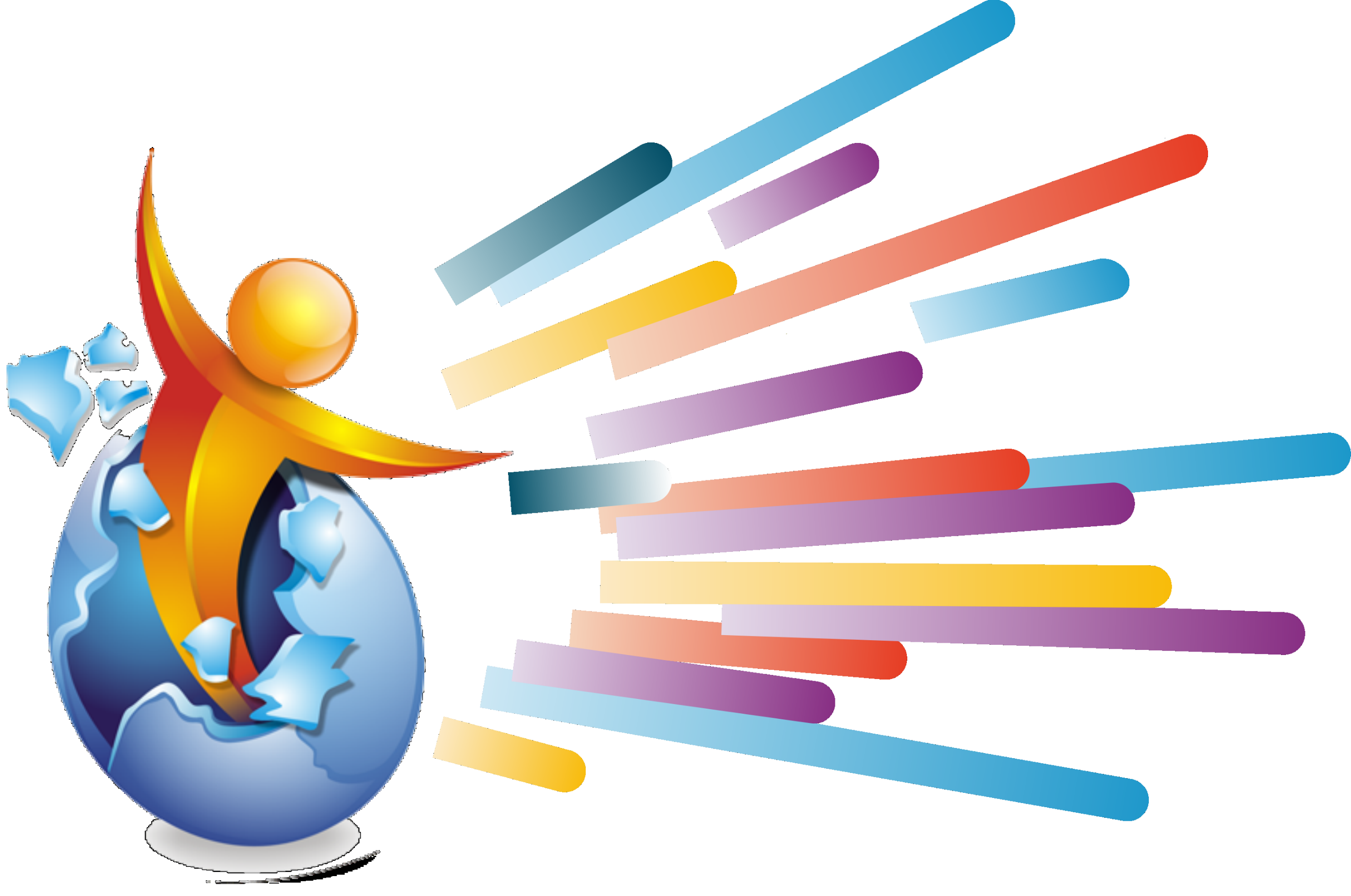 